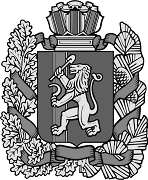   27.12.2022 г. 	                        с. Усть-Яруль	              	    № 110ОБ ОПРЕДЕЛЕНИИ МЕСТ, НА КОТОРЫЕ ЗАПРЕЩАЕТСЯ
ВОЗВРАЩАТЬ ЖИВОТНЫХ БЕЗ ВЛАДЕЛЬЦЕВ НА ТЕРРИТОРИИ
УСТЬ-ЯРУЛЬСКОГО СЕЛЬСОВЕТА В соответствии с частью 6.1 статьи 18 Федерального закона Российской Федерации от 27.12.2018 №498-ФЗ «Об ответственном обращении с животными и о внесении изменений в отдельные законодательные акты Российской Федерации», Федеральным законом от 06.10.2003 №131-ФЗ «Об общих принципах организации местного самоуправления в Российской Федерации» руководствуясь статьями 	 Устава Усть-Ярульского сельсовета Усть-Ярульский сельский Совет депутатовРЕШИЛ:Определить следующие места, на которые запрещается возвращать животных без владельцев на территории Усть-Ярульского сельсовета:детские и спортивные площадки, стадионы;территории парков, скверов, места массового отдыха;территории организаций, осуществляющих образовательную деятельность;территории медицинских организаций;территории учреждений социальной сферы;территории торгово-развлекательных центров и розничных рынков;территории особо охраняемых природных территорий;территории, прилегающие к объектам культуры и искусства;площади, привокзальные территории;придомовые территории многоквартирных жилых домов.Утвердить перечень лиц, уполномоченных на принятие решений о возврате животных без владельцев на прежние места их обитания (приложение № 1).Контроль за исполнением настоящего постановления возложить на главу. Настоящее постановление опубликовать в периодическом издании «Усть-Ярульский вестник»  и разместить на официальном сайте Администрации Усть-Ярульского сельсовета  в сети Интернет.Настоящее постановление вступает в силу со дня подписания.Глава Усть-Ярульского сельсовета_____________ М.Д. ДезиндорфПредседатель Усть-Ярульского сельскогоСовета депутатов                                         _____________ Е.В. ВиншуПриложение № 1 к решениюПЕРЕЧЕНЬ ЛИЦ, УПОЛНОМОЧЕННЫХ НА ПРИНЯТИЕ РЕШЕНИЙ
О ВОЗВРАТЕ ЖИВЛОТНЫХ БЕЗ ВЛАДЕЛЬЦЕВ НА ПРЕЖНИЕ
МЕСТА ИХ ОБИТАНИЯРуководитель юридического лица, индивидуальный предприниматель, привлеченные уполномоченным органом местного самоуправления для осуществления мероприятий по обращению с животными без владельцев (уполномоченная организация);Должностные лица уполномоченной организации:1.Глава сельсовета  М.Д. ДезиндорфРоссийская ФедерацияУсть-Ярульский сельский Совет депутатовИрбейского района Красноярского краяР Е Ш Е Н И Е  